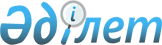 Об утверждении регламента государственной услуги "Выдача лицензии на занятие судебно-экспертной деятельностью, в том числе судебно-медицинской, судебно-наркологической и судебно-психиатрической экспертизами"
					
			Утративший силу
			
			
		
					Приказ Министра юстиции Республики Казахстан от 4 июня 2018 года № 890. Зарегистрирован в Министерстве юстиции Республики Казахстан 13 июня 2018 года № 17061. Утратил силу приказом Министра юстиции Республики Казахстан от 21 апреля 2020 года № 5 (вводится в действие по истечении десяти календарных дней после дня его первого официального опубликования)
      Сноска. Утратил силу приказом Министра юстиции РК от 21.04.2020 № 5 (вводится в действие по истечении десяти календарных дней после дня его первого официального опубликования).
      В соответствии с подпунктом 2) статьи 10 Закона Республики Казахстан от 15 апреля 2013 года "О государственных услугах" ПРИКАЗЫВАЮ:
      1. Утвердить регламент государственной услуги "Выдача лицензии на занятие судебно-экспертной деятельностью, в том числе судебно-медицинской, судебно-наркологической и судебно-психиатрической экспертизами" согласно приложению 1 к настоящему приказу.
      2. Признать утратившими силу некоторых приказов Министра юстиции Республики Казахстан согласно приложению 2 к настоящему приказу.
      3. Департаменту по организации экспертной деятельности в установленном законодательством порядке обеспечить:
      1) государственную регистрацию настоящего приказа;
      2) в течение десяти календарных дней со дня государственной регистрации настоящего приказа направление в Республиканское государственное предприятие на праве хозяйственного ведения "Республиканский центр правовой информации" Министерства юстиции Республики Казахстан для официального опубликования и включения в Эталонный контрольный банк нормативных правовых актов Республики Казахстан;
      3) размещение настоящего приказа на официальном интернет-ресурсе Министерства юстиции Республики Казахстан.
      4. Контроль за исполнением настоящего приказа возложить на курирующего заместителя Министра юстиции Республики Казахстан.
      5. Настоящий приказ вводится в действие по истечении десяти календарных дней после дня его первого официального опубликования. Регламент государственной услуги "Выдача лицензии на занятие судебно-экспертной деятельностью, в том числе судебно-медицинской, судебно-наркологической и судебно-психиатрической экспертизами" Глава 1. Общие положения
      1. Государственная услуга "Выдача лицензии на занятие судебно-экспертной деятельностью, в том числе судебно-медицинской, судебно-наркологической и судебно-психиатрической экспертизами" (далее – государственная услуга) оказывается на основании Стандарта государственной услуги "Выдача лицензии на занятие судебно-экспертной деятельностью, в том числе судебно-медицинской, судебно-наркологической и судебно-психиатрической экспертизами", утвержденного приказом Министра юстиции Республики Казахстан от 09 апреля 2018 года № 546 (зарегистрирован в Реестре государственной регистрации нормативных правовых актов № 16780) (далее – Стандарт) Министерством юстиции Республики Казахстан (далее – услугодатель).
      Прием заявления и выдача результата оказания государственной услуги осуществляется через веб-портал "электронного правительства" www.egov.kz или веб-портал "Е-лицензирование" www.elicense.kz (далее – портал).
      Сноска. Пункт 1 в редакции приказа Министра юстиции РК от 24.12.2018 № 1616 (вводится в действие по истечении десяти календарного дня после дня его первого официального опубликования).


      2. Форма оказания государственной услуги: электронная (полностью автоматизирована).
      Сноска. Пункт 2 в редакции приказа Министра юстиции РК от 24.12.2018 № 1616 (вводится в действие по истечении десяти календарного дня после дня его первого официального опубликования).


      3. Результат оказания государственной услуги: 
      1) лицензия на занятие судебно-экспертной деятельностью, в том числе судебно-медицинской, судебно-наркологической и судебно-психиатрической экспертизами либо мотивированный ответ об отказе в оказании государственной услуги в случаях и по основаниям, предусмотренным пунктом 10 Стандарта;
      2) переоформление лицензии на занятие судебно-экспертной деятельностью, в том числе судебно-медицинской, судебно-наркологической и судебно-психиатрической экспертизами либо мотивированный ответ об отказе в оказании государственной услуги в случаях и по основаниям, предусмотренным пунктом 10 Стандарта.
      Форма предоставления результата оказания государственной услуги: электронная.
      Результат оказания государственной услуги направляется и хранится в "личном кабинете" услугополучателя в форме электронного документа, подписанного электронной цифровой подписью (далее – ЭЦП) председателя комиссии услугодателя. Глава 2. Описание порядка действий структурных подразделений (работников) услугодателя в процессе оказания государственной услуги
      4. Основанием для начала процедуры (действия) по оказанию государственной услуги является получение услугодателем документов, предусмотренных в пункте 9 Стандарта.
      5. Процедуры (действия), входящие в состав процесса оказания государственной услуги:
      1) регистрация электронного заявления в канцелярии услугодателя;
      2) отписка ответственному сотруднику заявления директором Департамента по организации экспертной деятельности;
      3) рассмотрение заявления и оформление результата оказания государственной услуги ответственным сотрудником департамента по организации экспертной деятельности;
      4) подписание результата оказания государственной услуги руководителем услугодателя;
      5) направление результата оказания государственной услуги услугополучателю.
      Сноска. Пункт 5 с изменением, внесенным приказом Министра юстиции РК от 24.12.2018 № 1616 (вводится в действие по истечении десяти календарного дня после дня его первого официального опубликования).


      6. Описание последовательности процедур (действий) между структурными подразделениями (работниками) услугодателя:
      1) сотрудник канцелярии услугодателя со дня поступления электронного запроса проводит регистрацию и передает на рассмотрения директору Департамента по организации экспертной деятельности в течение рабочего дня;
      2) директор Департамента по организации экспертной деятельности отписывает сотруднику Департамента по организации экспертной деятельности в течение 1 (одного) рабочего дня со дня поступления документов;
      3) ответственный сотрудник Департамента по организации экспертной деятельности рассматривает заявление услугополучателя на соответствие квалификационным требованиям, затем направляет на подписание руководителю услугодателя лицензию либо мотивированный ответ об отказе в оказании государственной услуги по основаниям, установленным пунктом 10 Стандарта (при выдаче лицензии 4 (четыре) рабочих дней, при переоформлении лицензии 2 (два) рабочих дня);
      4) руководитель услугодателя в течение 1 (одного) рабочего дня подписывает лицензию либо мотивированный ответ об отказе в оказании государственной услуги.
      Сноска. Пункт 6 в редакции приказа Министра юстиции РК от 24.12.2018 № 1616 (вводится в действие по истечении десяти календарного дня после дня его первого официального опубликования).

      7. Исключен приказом Министра юстиции РК от 24.12.2018 № 1616 (вводится в действие по истечении десяти календарного дня после дня его первого официального опубликования).


      8. Текстовое табличное описание последовательности процедур (действий), взаимодействий структурных подразделений (работников) услугодателя в процессе оказания государственной услуги, с указанием длительности каждой процедуры (действия) приведены в приложении 2 к настоящему Регламенту государственной услуги.
      9. Описание последовательности процедур (действий), взаимодействий структурных подразделений (работников) услугодателя в процессе оказания государственной услуги отражается в справочнике бизнес-процессов оказания государственной услуги "Выдача лицензии на занятие судебно-экспертной деятельностью, в том числе в области судебно-медицинской, судебно-психиатрической и судебно-наркологической экспертизы" приведены в приложении 3 к настоящему Регламенту государственной услуги. Диаграмма № 1 функционального взаимодействия при оказании электронной государственной услуги через портал
      Сноска. Приложение 1 в редакции приказа Министра юстиции РК от 24.12.2018 № 1616 (вводится в действие по истечении десяти календарного дня после дня его первого официального опубликования).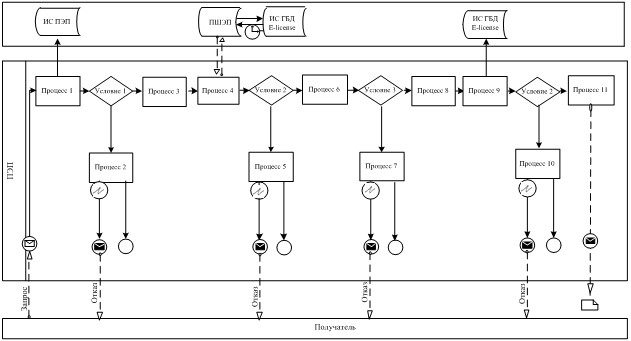 
      Описание порядка обращения и последовательности процедур (действий) услугодателя и услугополучателя:
      1) услугополучатель осуществляет регистрацию на портале с помощью своего регистрационного свидетельства ЭЦП, которое хранится в интернет-браузере компьютера услугополучателя (осуществляется для незарегистрированных потребителей на портале);
      2) процесс 1 – прикрепление в интернет-браузер компьютера услугополучателя регистрационного свидетельства ЭЦП, процесс ввода получателем пароля (процесс авторизации) на портале для получения государственной услуги;
      3) условие 1 – проверка на портале подлинности данных о зарегистрированном услугополучателе через логин (ИИН) и пароль;
      4) процесс 2 – формирование порталом сообщения об отказе в авторизации в связи с имеющимися нарушениями в данных услугополучателя;
      5) процесс 3 – выбор услугополучателем услуги в портале, указанной в настоящем Регламенте, вывод на экран формы запроса для оказания услуги и заполнение услугополучателем формы (ввод данных) с учетом ее структуры и форматных требований, прикрепление к форме запроса необходимых документов в электронном виде;
      6) процесс 4 – оплата услуги на ПШЭП, а затем эта информация поступает в портал;
      7) условие 2 – проверка в портале факта оплаты за оказание услуги;
      8) процесс 5 – формирование сообщения об отказе в запрашиваемой услуге, в связи с отсутствием оплаты за оказание услуги в портале;
      9) процесс 6 – выбор услугополучателем регистрационного свидетельства ЭЦП для удостоверения (подписания) запроса;
      10) условие 3 – проверка на портале срока действия регистрационного свидетельства ЭЦП отсутствия в списке отозванных (аннулированных) регистрационных свидетельства, а также соответствия идентификационных данных между ИИН указанным в запросе, и ИИН указанным в регистрационном свидетельстве ЭЦП);
      11) процесс 7 – формирование сообщения об отказе в запрашиваемой услуге в связи с не подтверждением подлинности ЭЦП получателя;
      12) процесс 8 – удостоверение (подписание) посредством ЭЦП получателя заполненной формы (введенных данных) запроса на оказание услуги;
      13) процесс 9 – регистрация электронного документа (запроса услугополучателя) в портале и обработка запроса в портале;
      14) условие 4 – проверка услугодателем соответствия услугополучателя квалификационным требованиям и основаниям для выдачи лицензии;
      15) процесс 10 – формирование сообщения об отказе в запрашиваемой услуге в связи с имеющимися нарушениями в данных услугополучателя в портале;
      16) процесс 11 – получение услугополучателем результата услуги (электронная лицензия), сформированной порталом. Электронный документ формируется с использованием ЭЦП уполномоченного лица услугодателя.
      Условные обозначения: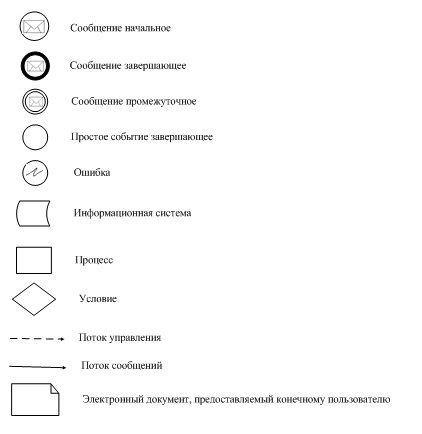  Текстовое табличное описание последовательности процедур (действий), взаимодействий структурных подразделений (работников) услугодателя в процессе оказания государственной услуги
      Сноска. Приложение 2 в редакции приказа Министра юстиции РК от 24.12.2018 № 1616 (вводится в действие по истечении десяти календарного дня после дня его первого официального опубликования).
      Таблица 1. Описание действий СФЕ Справочник бизнес-процессов оказания государственной услуги "Выдача лицензии на занятие судебно-экспертной деятельностью, в том числе в области судебно-медицинской, судебно-психиатрической и судебно- наркологической экспертизы" (наименование государственной услуги) При предоставлении услуги в электронном формате посредством ИС "Е-Лицензирование" 
      Сноска. Приложение 3 в редакции приказа Министра юстиции РК от 24.12.2018 № 1616 (вводится в действие по истечении десяти календарного дня после дня его первого официального опубликования).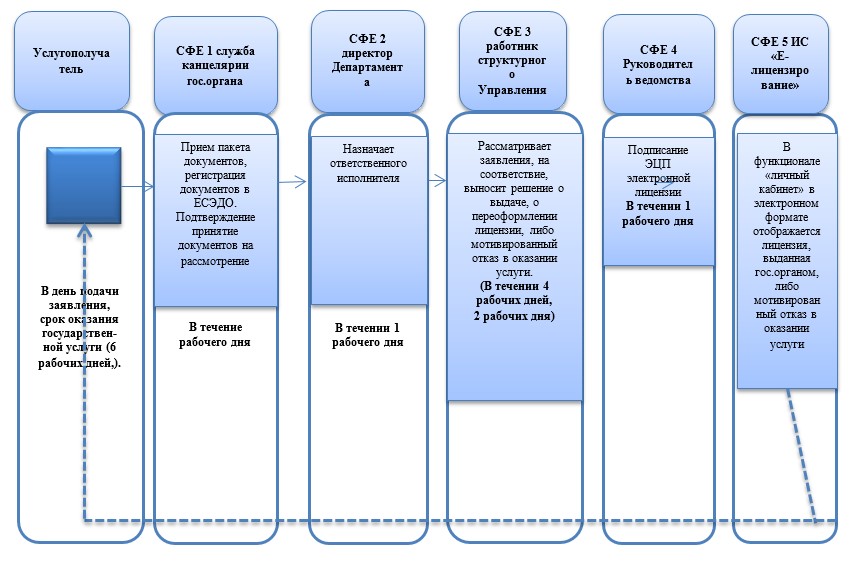  Перечень утративших силу некоторых приказов Министра юстиции Республики Казахстан
      1) Приказ и.о. Министра юстиции Республики Казахстан от 26 мая 2015 года №296 "Об утверждении регламента государственной услуги "Выдача лицензии на занятие судебно-экспертной деятельностью, в том числе судебно-медицинской, судебно-наркологической и судебно-психиатрической экспертизами" (зарегистрирован в Реестре государственной регистрации нормативных правовых актов 12 июня 2015 года № 11325, опубликован 24 июня 2015 года в Информационно-правовой системе "Әділет");
      2) Приказ Министра юстиции Республики Казахстан от 11 июля 2016 года № 554 "О внесении изменений в приказ исполняющего обязанности Министра юстиции Республики Казахстан от 26 мая 2015 года № 296 "Об утверждении регламента государственной услуги "Выдача лицензии на занятие судебно-экспертной деятельностью" (зарегистрирован в Реестре государственной регистрации нормативных правовых актов 20 июля 2016 года № 13949, опубликован 2 августа 2016 года в Информационно-правовой системе "Әділет");
      3) Приказ Министра юстиции Республики Казахстан от 20 апреля 2017 года № 447 "О внесении изменений в приказ исполняющего обязанности Министра юстиции Республики Казахстан от 26 мая 2015 года № 296 "Об утверждении регламента государственной услуги "Выдача лицензии на занятие судебно-экспертной деятельностью" (зарегистрирован в Реестре государственной регистрации нормативных правовых актов 28 апреля 2017 года № 15087, опубликован 10 мая 2017 года в Информационно-правовой системе "Әділет").
					© 2012. РГП на ПХВ «Институт законодательства и правовой информации Республики Казахстан» Министерства юстиции Республики Казахстан
				
      Министр юстиции
Республики Казахстан 

М. Бекетаев
Приложение 1 к приказу
Министра юстиции 
Республики Казахстан
от 4 июня 2018 года № 890Приложение 1
к регламенту государственной услуги
"Выдача лицензии на занятие судебно-экспертной деятельностью, в том числе
судебно-медицинской, судебно-наркологической и судебно-психиатрической экспертизами"Приложение 2
к регламенту государственной услуги
"Выдача лицензии на занятие судебно-экспертной деятельностью, в том числе
судебно-медицинской, судебно-наркологической и судебно-психиатрической экспертизами"
№ процедуры (действия)
1
2
3
4
Наименование СФЕ
Канцелярия
Директор департамента по организации экспертной деятельности
Эксперт департамента по организации экспертной деятельности
Заместитель Руководителя УО
Прием электронного заявления и перечня необходимых документов на выдачу лицензии, переоформление лицензии, проводит регистрацию полученных документов
Согласовывает регистрацию и отписывает эксперту департамента по организации экспертной деятельности
Рассматривает заявления на соответствие, выносит решение о выдаче, о переоформлении лицензии, либо мотивированный отказ в оказании услуги на веб-портал "электронного правительства"
Рассмотрение заявления, подписание лицензии, переоформление лицензии.
Форма завершения
Документы с резолюцией, содержащей сроки исполнения и ответственного исполнителя в управлении
Направляет заключение о выдаче, о переоформлении лицензии, либо мотивированный отказ в оказании услуги на веб-портал "электронного правительства"
Подписание лицензии, переоформление лицензии, выдача электронной лицензии
Сроки исполнения
Со дня поступления
1 рабочий день
4 рабочий день
1 рабочий днейПриложение 3
 к регламенту государственной 
услуги "Выдача лицензии на 
занятие судебно-экспертной
деятельностью, в том числе
судебно-медицинской, 
судебно-наркологической 
и судебно-психиатрической 
экспертизами"Приложение 2
к приказу
Министра юстиции
Республики Казахстан
от 4 июня 2018 года№ 890